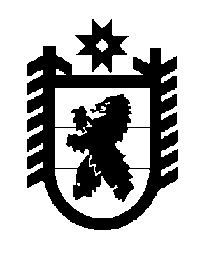 Российская Федерация Республика Карелия    ПРАВИТЕЛЬСТВО РЕСПУБЛИКИ КАРЕЛИЯПОСТАНОВЛЕНИЕ                                     от  29 июля 2014 года № 236-Пг. Петрозаводск Об установлении расходных обязательств Республики Карелия по финансовому обеспечению мероприятий по временному социально-бытовому обустройству лиц, вынужденно покинувших территорию Украины и находящихся в пунктах временного размещения, и оказанию адресной финансовой помощи гражданам Украины, имеющим статус беженца или получившим временное убежище на территории Российской Федерации и проживающим в жилых помещениях граждан Российской Федерации, в 2014 году  	Правительство Республики Карелия п о с т а н о в л я е т:1. Установить, что финансовое обеспечение мероприятий по временному социально-бытовому обустройству лиц, вынужденно покинувших территорию Украины и находящихся в пунктах временного размещения, расположенных на территории Республики Карелия, в соответствии с постановлением Правительства Российской Федерации от 22 июля 2014 года № 692 «О предоставлении в 2014 году из федерального бюджета бюджетам субъектов Российской Федерации иных межбюджетных трансфертов на финансовое обеспечение мероприятий по временному социально-бытовому обустройству лиц, вынужденно покинувших территорию Украины и находящихся в пунктах временного размещения» в 2014 году является расходным обязательством Республики Карелия.2. Установить, что финансовое обеспечение  оказания адресной финансовой помощи гражданам Украины, имеющим статус беженца или получившим временное убежище на территории Российской Федерации и проживающим в жилых помещениях граждан Российской Федерации на территории Республики Карелия, в случаях и размере, определенных постановлением Правительства Российской Федерации от  22 июля                2014 года № 693 «О предоставлении иных межбюджетных трансфертов из федерального бюджета бюджетам субъектов Российской Федерации для оказания адресной финансовой помощи гражданам Украины, имеющим статус беженца или получившим временное убежище на территории Российской Федерации и проживающим в жилых помещениях граждан Российской Федерации,  в 2014 году», в 2014 году является расходным обязательством Республики Карелия.           Глава Республики  Карелия                                                            А.П. Худилайнен